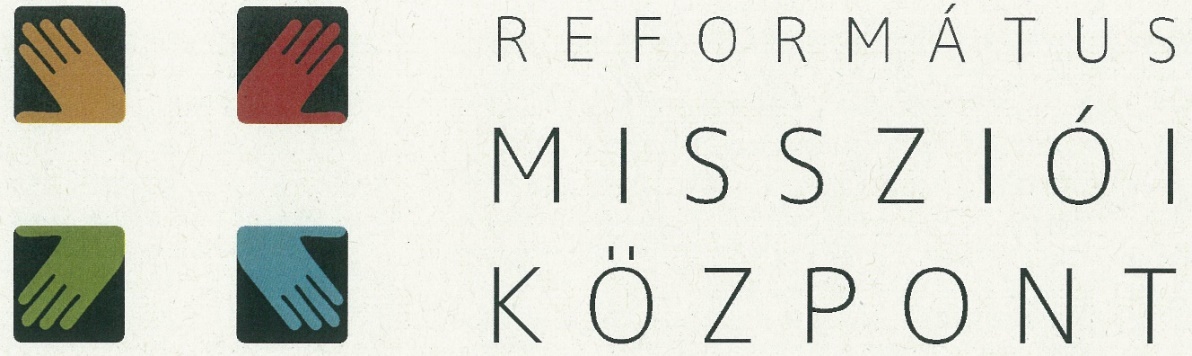 1151 Budapest, Alag utca 3. telefon: 36-1-271-0498; 1-271-0499; e-mail: iroda@rmk.hu________________________________________________________________________________Részvételi felhívása "Fogyatékkal élő gyülekezeti tagokkal való kapcsolattartás és kommunikáció" címmel a Református Missziói Központban megtartásra kerülő ismeretterjesztő előadássorozaton történő részvételreAz ismeretterjesztés célja:a gyülekezetbe kerülő lelkészek, szolgáló testvérek megfelelő előismerettel rendelkezzenek a fogyatékkal élő személyek speciális körülményeit, fizikai, szellemi, kommunikációs képességeit illetően, a már meglévő vagy leendő – fogyatékkal élő – gyülekezeti tagokkal sikeresen tudjanak kapcsolatot teremteni és tartani, mindenkinek a maga kommunikációs formája szerint tudják átadni az evangélium üzenetét.Az ismeretterjesztés célcsoportja:mindazok , aki elhívatást éreznek fogyatékkal élő személyek felé végzett gyülekezeti szolgálathoz. várjuk a lelkészek, teológusok, presbiterek, gyülekezeti tagok, fogyatékkal élő személyt nevelő családtagok, vagy csak a téma iránt érdeklődő személyek jelentkezését.Az ismeretterjesztő előadások tervezett időtartama:15 alkalom kéthetente, hétköznap délután/este 3x45 perc, novembertől június elejéig (az előadássorozat kezdő időpontjáról a jelentkezők írásbeli értesítést kapnak)A jelentkezés feltétele:előtanulmányt, szakirányú képzettséget nem igényelkifejezett elvárás a határozott motiváltságlehetőséget biztosítunk arra is, hogy az érdeklődők csupán – az előadássorozat tervezett programja alapján kiválasztott – egy-egy alkalmon is részt vehessenek, melynek feltétele, hogy az előadássorozatra jelentkezéshez lent megjelölt email címre előzetesen bejelentik részvételi szándékukatAz ismeretterjesztés módja:interaktív előadás formájában az előadássorozat ideje alatt az elsajátított ismereteket két írásbeli dolgozat formájában tervezzük (3. és 8. alkalom után) felmérni, végül az előadássorozaton résztvevők az utolsó alkalmon tervezetten csoportos szóbeli tudáspróbán vesznek részt.az előadássorozat tervezett programja, tematikája a felhívás mellékletét képezi Az előadássorozat költsége:az előadássorozaton történő részvétel térítésmentesa résztvevő személyek számára elektronikus formában biztosítunk jegyzeteket.Az előadássorozat zárása:Az előadássorozaton teljes időben résztvevők a Református Missziói Központ által kiállított igazolást kapnak az előadássorozaton történt részvételrőlA jelentkezés feltételei:jelentkezési lap kitöltése (jelentkezési lap az előadássorozaton történő részvételre felhívás mellékletét képezi)a jelentkezési lap 2016. november 5-ig az iroda@rmk.hu e-mailcímre történő megküldéseTovábbi információkért, felmerülő kérdésekre adandó válaszokért az alábbi elérhetőségeken várjuk a megkereséseket:Református Missziói Központ1151 Budapest, Alag utca 3.Tel.: +36 -1- 217 – 0498E-mail: iroda@rmk.huMelléklet a"Fogyatékkal élő gyülekezeti tagokkal való kapcsolattartás és kommunikáció” c. előadássorozat részvételi felhívásához„Fogyatékkal élő gyülekezeti tagokkal való kapcsolattartás és kommunikáció”ismeretterjesztő előadássorozat tervezett programja, tematikájaMelléklet a"Fogyatékkal élő gyülekezeti tagokkal való kapcsolattartás és kommunikáció” c. előadássorozat részvételi felhívásáhozJelentkezési lapa „Fogyatékkal élő gyülekezeti tagokkal való kapcsolattartás és kommunikáció” címmel tartandó 15 alkalmas ismeretterjesztő előadássorozaton történő részvételreJelentkezési határidő: 2016. november 5.Név:Cím:E-mail cím:Telefonszám:Végzettség:Életkor:Gyülekezet/szervezet megnevezése (ahonnan érkezett):Miért szeretne részt venni az előadássorozaton?Milyen elvárásai vannak az előadássorozattal kapcsolatban?Honnan értesült az előadássorozatról?Van-e speciális igénye, melyet a szervezőnek szeretne jelezni?Budapest, 2016. ………………….. hó …….. nap									……………………………………………………..									aláírás		Az ismeretterjesztő előadások tervezett időpontja és tematikájaAz ismeretterjesztő előadások tervezett időpontja és tematikájaAz ismeretterjesztő előadások tervezett időpontja és tematikájaAz ismeretterjesztő előadások tervezett időpontja és tematikájaalkalom2016. 45. hétGyógypedagógiai ismeretekLátássérülésalkalom2016. 47. hétGyógypedagógiai ismeretekHallássérülésalkalom2016. 49. hétGyógypedagógiai ismeretekMozgássérülésalkalom2017. 2. hétGyógypedagógiai ismeretekÉrtelmifogyatékosságalkalom2017. 4. hétGyógypedagógiai ismeretekSNIalkalom2017. 6. hétKommunikációs sajátosságoklátássérült, hallássérült személyeknélalkalom2017. 8. hétKommunikációs sajátosságok, Kapcsolatfelvétel az érintett családokkalmozgássérült, értelmifogyatékos személyeknélalkalom2017. 10. hétA gyülekezet akadálymentesítésefizikai, mentális és lelki akadálymentesítésalkalom2017. 12. hétAz evangélium akadálymentesítésehittanóra, bibliaóra, istentiszteletalkalom2017. 14. hétAz evangélium akadálymentesítésecsaládlátogatás, speciális intézményalkalom2017. 17. hétCsaládok integrációja a gyülekezetbealkalom2017. 19. hétKommunikációs formák alapjaiBraille írás alapjaialkalom2017. 21. hétKommunikációs formák alapjaiJelnyelv-alapokalkalom2017. 22. hétKommunikációs formák alapjaiEgyszerű kommunikáció képekbenalkalom2017. 24. hétÖsszefoglalásCsoportos szóbeli tudáspróba